                      КАРАР	   ПОСТАНОВЛЕНИЕ               23 ноябрь 2016 г.                    № 93	23 ноября 2016 г.Об утверждении  Программы комплексного развития социальной инфраструктуры сельского поселения Максим-Горьковский сельсовет муниципального района  Белебеевский Республики Башкортостан на 2017 - 2022 годыВ соответствии с постановлением Правительства Российской Федерации от 01.10.2015 № 1050 «Об утверждении требований к программам комплексного развития  социальной инфраструктуры поселений, городских округов»,  на основании Устава сельского поселения Максим-Горьковский сельсовет, ПОСТАНОВЛЯЮ:Утвердить Программу комплексного развития социальной инфраструктуры  сельского поселения Максим - Горьковский сельсовет муниципального района  Белебеевский Республики Башкортостан на  2017 - 2022 годы.Настоящее постановление обнародовать на официальном  сайте Администрации сельского поселения Максим - Горьковский сельсовет муниципального района Белебеевский район Республики Башкортостан. Контроль за исполнением данного постановления оставляю за собой.Глава сельского поселения                                Н.К. Красильникова   Башkортостан РеспубликаhыБəлəбəй районы муниципаль районыныӊМаксим – Горький ауыл советыауыл биләмәhе хакимиәте.Горький ис. ПУЙ ауылы, Бакса урамы,  3Тел.2-07-40 , факс: 2-08-98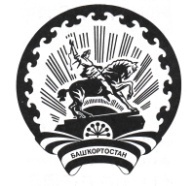 Республика БашкортостанАдминистрация сельского поселения Максим – Горьковский сельсовет муниципального района Белебеевский район 452014, с. ЦУП им. М.Горького, ул. Садовая, д. 3Тел. 2-07-40, факс: 2-08-98